Załącznik nr 3 do Regulaminu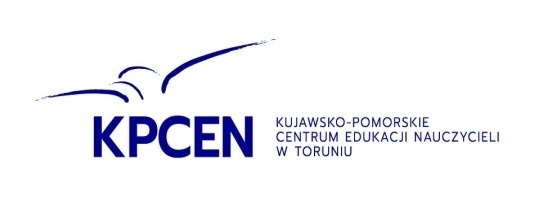 Konkurs na projekt edukacyjnyToruński Urząd dla Młodzieży X edycjaInstrukcja do prezentacji projektu zgłoszonegow konkursie Toruński dla Młodzieży X edycja,rok szkolny 2023/24Temat projektu:Tytuł: Cel ogólny i cele szczegółowe projektu (co chcemy osiągnąć/uzyskać lub język efektów):Sposoby realizacji:Zadania, które mają doprowadzić do realizacji celów (opracowanie pytań do ankiety, scenariusz filmu, plan wycieczki, itp.):Harmonogram prac (co? kto? kiedy?):Literatura i źródła:Linki do rezultatów projektu Dysk Google…………………………., YouTube ……………………………….. [prezentacja projektu wyłącznie w formie elektronicznej zamieszczonej jako prezentacja multimedialna  (Power Point, Prezi, Genial.ly, Canva – do 40 slajdów) na Dysku Google albo jako film w formacie vod lubavi (maksymalnie 12 minut) na YouTube]. Data konsultacji w odpowiednim Wydziale Urzędu Miasta Torunia:Inne uwagi o projekcie (np. pozyskiwanie środków na realizację):Potwierdzenie przez opiekuna projektu poprawności językowej pracy.